Алматы қ., Қазыбек би, 96, тел. 8 (727) 292 43 07 , e-mail: zakupbsnp@mail.ru	                           		    			            «18»  февраля  2020г. Протоколитогов  закупа  способом запроса ценовых предложенийЦеновые предложения в установленный срок представили следующие  потенциальные поставщики:Потенциальные поставщики представили следующие цены:По результатам сопоставления ценовых предложений принято, РЕШЕНИЕ:Признать выигрышными ценовое предложение согласно нижеприведенной таблице:Присутствовавшие потенциальные поставщики - отсутствуют.Отклонение ТОО «FAM.ALLIANCE» по лоту №1: неверное указание номера лота в ценовом предложении.ТОО «L-Фарма», ТОО «Витена», ТОО «KazAmirService»  предоставить документы согласно п.113 Правил организации и проведения закупа лекарственных средств и медицинских изделий, фармацевтических услуг Постановление Правительства Республики Казахстан от 30 октября 2009 года № 1729Заключить договор закупа в установленный срок.    Главный врач						С. Бейсенбеков«Қалалық жедел медициналық жәрдем ауруханасы» коммуналдық мемлекеттік кәсіпорныАлматы қаласының денсаулық сақтау басқармасы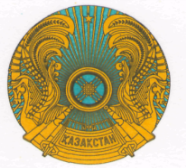 Коммунальное государственное предприятие «Городская больница скорой неотложной помощи»Управление общественного здоровья города Алматы№Наименование потенциального поставщикаПредставитель по доверенностиДата и время предоставления заявки на участие в конкурсе1ТОО «FAM.ALLIANCE»Кожаханов А.Ш.10-23 часов 14.02.2020 год2ТОО «L-Фарма»Харченко Д.А.10-50 часов 14.02.2020 год3ТОО «Витена»Рожнов А.И.11-17 часов 14.02.2020 год4ТОО «РОСФАРМА»Чалтыкенова Н.С.08-42 часов 17.02.2020 год5ТОО «KazAmirService»Өмірәлі Р.Н.09-00 часов 17.02.2020 год№ лотаНаименование товараЕд.измРасчетная цена за ед. (тенге)Наименование потенциального поставщика, предложенная цена (тенге) за единицуНаименование потенциального поставщика, предложенная цена (тенге) за единицуНаименование потенциального поставщика, предложенная цена (тенге) за единицуНаименование потенциального поставщика, предложенная цена (тенге) за единицуНаименование потенциального поставщика, предложенная цена (тенге) за единицу№ лотаНаименование товараЕд.измРасчетная цена за ед. (тенге)ТОО «FAM.ALLIANCE»ТОО «L-Фарма»ТОО «Витена»ТОО «РОСФАРМА»ТОО «KazAmirService»1Амброксолтаб20----152Ксилометазолинфл265-----3Противовирусные препарат, мазь для местного применения 
тюб206-----4Активированный угольтаб31---28255Хирургический костный воскшт13001300-1255--6Диазепам 5 мг 2 мламп160-155---7Тримепиридин 2% 1 мламп216-118---8Фентанил 0,005% 2 мламп109-94,60---9Морфин 1% 1 мламп144-----10Фенобарбитал 0,1таб11-8,50---11Натрия оксибутират 20% 10 мламп120-----№ лотаНаименование товараНаименование победителя и местонахожденияЦена за единицу победителя (тенге)Кол-воСумма (тенге)1АмброксолТОО «KazAmirService», г.Алматы, пр.Райымбека д.243в, кв. 54  1570010 500,004Активированный угольТОО «KazAmirService», г.Алматы, пр.Райымбека д.243в, кв. 54  2520000500 000,005Хирургический костный воскТОО «Витена», г.Алматы, ул.Исаева, 1591255150188 250,006РеланиумТОО «L-Фарма», Алматинская обл. Илийский р-он. п.Боралдай, 71р155200003 100 000,007ПромедолТОО «L-Фарма», Алматинская обл. Илийский р-он. п.Боралдай, 71р1184000472 000,008Фентанил 0,005% 2 млТОО «L-Фарма», Алматинская обл. Илийский р-он. п.Боралдай, 71р94,60150001 419 000,0010Фенобарбитал 0,1ТОО «L-Фарма», Алматинская обл. Илийский р-он. п.Боралдай, 71р8,50500042 500,00